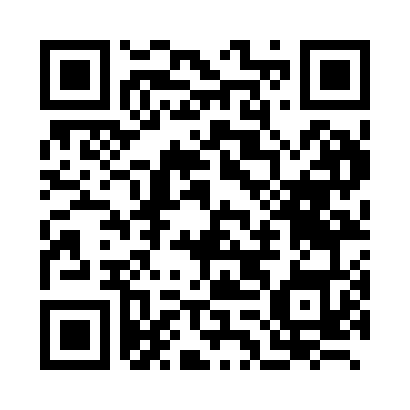 Ramadan times for Levuka, FijiMon 11 Mar 2024 - Wed 10 Apr 2024High Latitude Method: NonePrayer Calculation Method: Muslim World LeagueAsar Calculation Method: ShafiPrayer times provided by https://www.salahtimes.comDateDayFajrSuhurSunriseDhuhrAsrIftarMaghribIsha11Mon4:544:546:0712:153:366:236:237:3112Tue4:544:546:0712:143:366:226:227:3013Wed4:544:546:0712:143:366:216:217:2914Thu4:554:556:0712:143:366:206:207:2815Fri4:554:556:0712:143:366:196:197:2816Sat4:554:556:0812:133:366:196:197:2717Sun4:564:566:0812:133:356:186:187:2618Mon4:564:566:0812:133:356:176:177:2519Tue4:564:566:0812:123:356:166:167:2420Wed4:564:566:0912:123:356:156:157:2321Thu4:574:576:0912:123:346:156:157:2322Fri4:574:576:0912:123:346:146:147:2223Sat4:574:576:0912:113:346:136:137:2124Sun4:574:576:0912:113:346:126:127:2025Mon4:574:576:1012:113:336:116:117:1926Tue4:584:586:1012:103:336:116:117:1927Wed4:584:586:1012:103:336:106:107:1828Thu4:584:586:1012:103:326:096:097:1729Fri4:584:586:1012:093:326:086:087:1630Sat4:584:586:1112:093:326:076:077:1531Sun4:594:596:1112:093:316:076:077:151Mon4:594:596:1112:093:316:066:067:142Tue4:594:596:1112:083:316:056:057:133Wed4:594:596:1112:083:306:046:047:124Thu4:594:596:1212:083:306:046:047:125Fri4:594:596:1212:073:296:036:037:116Sat5:005:006:1212:073:296:026:027:107Sun5:005:006:1212:073:296:016:017:098Mon5:005:006:1212:073:286:006:007:099Tue5:005:006:1312:063:286:006:007:0810Wed5:005:006:1312:063:275:595:597:07